ÜbungenVideos für Mathematik•Youtube – Playlist Günther Schwarz
http://www.youtube.com/user/guentherschwarz
Differenzenquotient – Herr Mayer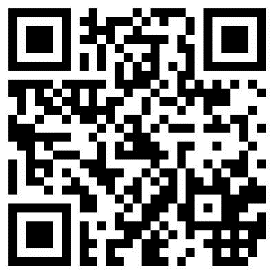 •Sofatutor – Beispiel Binomische Formel
http://www.sofatutor.com/mathematik/videos/die-binomischen-formeln-2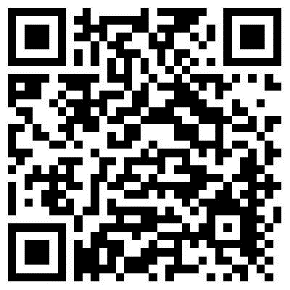 •Simple Maths – Bernulli-Experiment
http://www.youtube.com/watch?v=ybp1nvHc5fk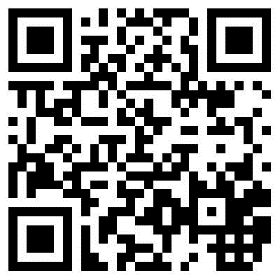 •MathTV (englisch) – Sum Odd Numbers and Sequence of Squares•http://www.youtube.com/watch?v=IzkmfRTktWc&feature=c4-overview-vl&list=PLGu-XUt3xaQ-I5-LBJL7pC4Ms9miTqdqG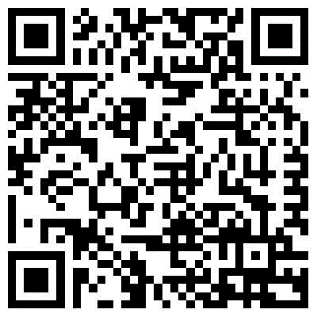 •Monty Hall Problem
http://www.youtube.com/watch?v=mhlc7peGlGg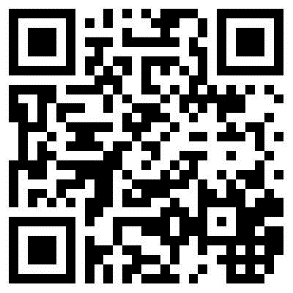 ZUM.DE/DWU
http://www.zum.de/dwu
z.B. Brüche kürzen: http://www.zum.de/dwu/depothp/hp-math/hpmzb33.htm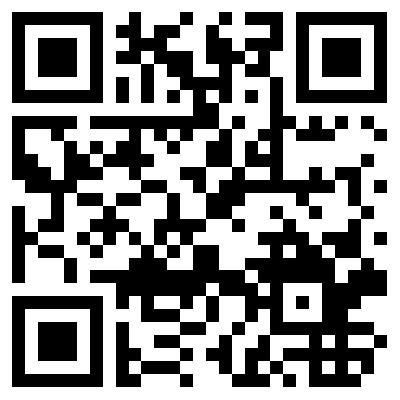 Alois Bachinger 
http://puzzle.ibach.at/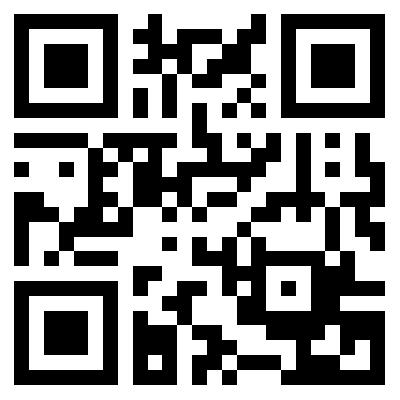 LearningApps
www.learningapps.org
http://LearningApps.org/view22335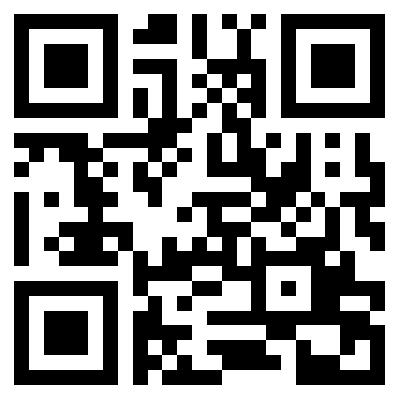 RealMath: www.realmath.de
http://www.realmath.de/Neues/Klasse6/kuerzen/kuerzen.html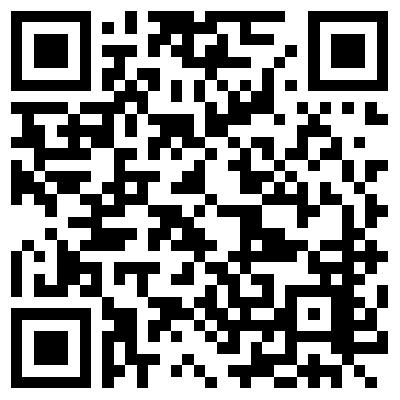 